AP CALCULUS AB					NAME 								SLOPE FIELDS & EULER’S METHODDraw a table for each of the following problems to help you use Euler’s Method.  Attach on separate paper.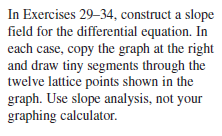 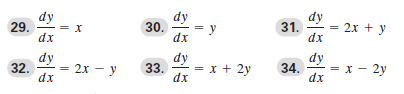 29.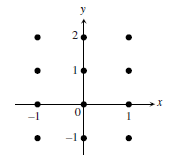 30.31.32.33.34.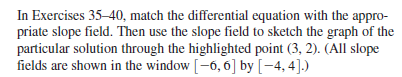 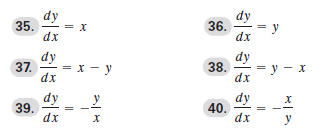 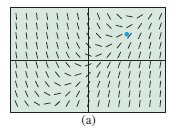 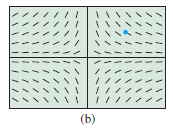 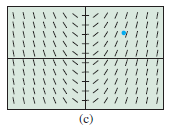 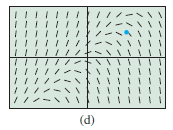 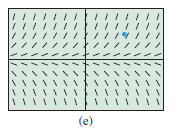 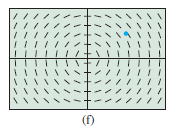 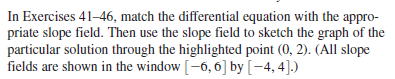 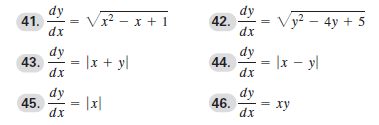 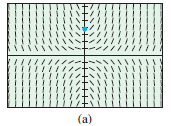 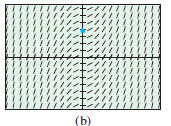 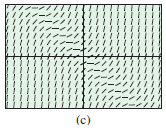 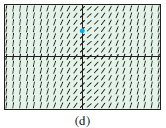 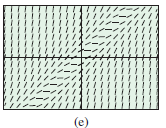 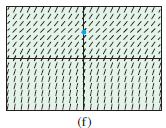 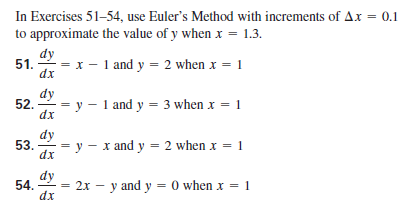 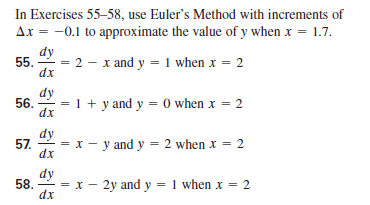 